Generalized Internal Predisposition of Women & Men EngineersINTP Personality Type – The “Engineer” Introverted (I), Intuitive (N), Thinking (T) and Perceiving (P)INTPs direct their energy inward. They are energized by spending time alone. They are private and typically not socially inclined. Engineers are Intuitive. They are focused on the future and see endless possibilities. They are inventive, imaginative and complex. Their thought process is theoretical and abstract. INTPs are Thinkers that make decisions with their head. They are impersonal, objective and logical. INTPs are carefree and spontaneous. They dislikes routine and rules. Engineers like to keep their options open. Their style is relaxed and flexible.Engineers are acutely autonomous. They do not like feeling controlled. Traditional roles often seem debilitating since their focus is always on their intellectual pursuits. They respect people who are genuine. They are willing to sacrifice and are supportive in relationships they care about as long as their independence is respected. Relationships are on their radar but are not always of first importance.Typical StrengthsLaid back and easygoingHandles criticism wellNot demandingEnthusiastic about their interestsImaginative and creativePossible WeaknessesNot good at managing moneyCan be explosiveNot good at communicating feelingsDistrusting of others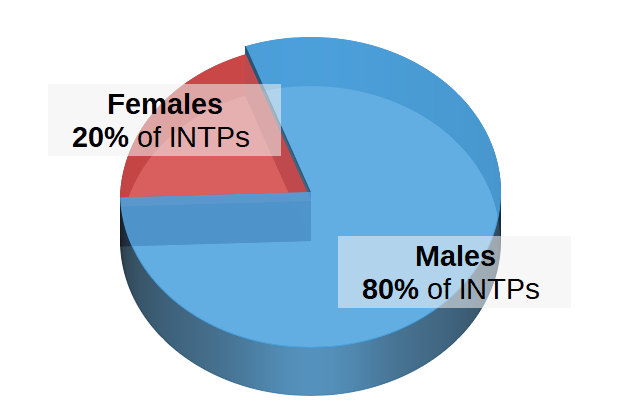 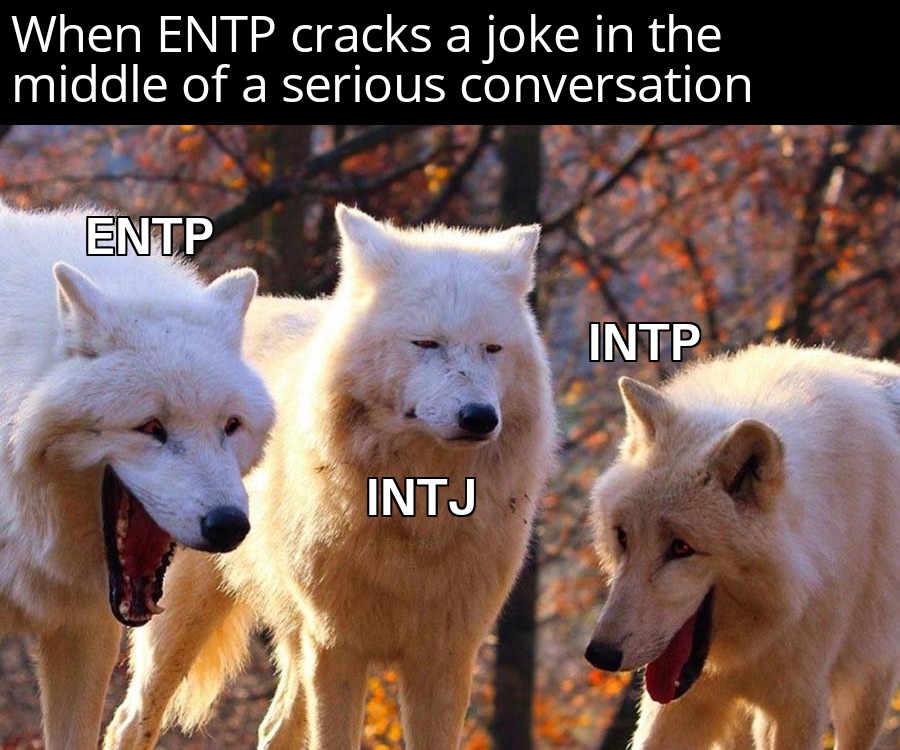 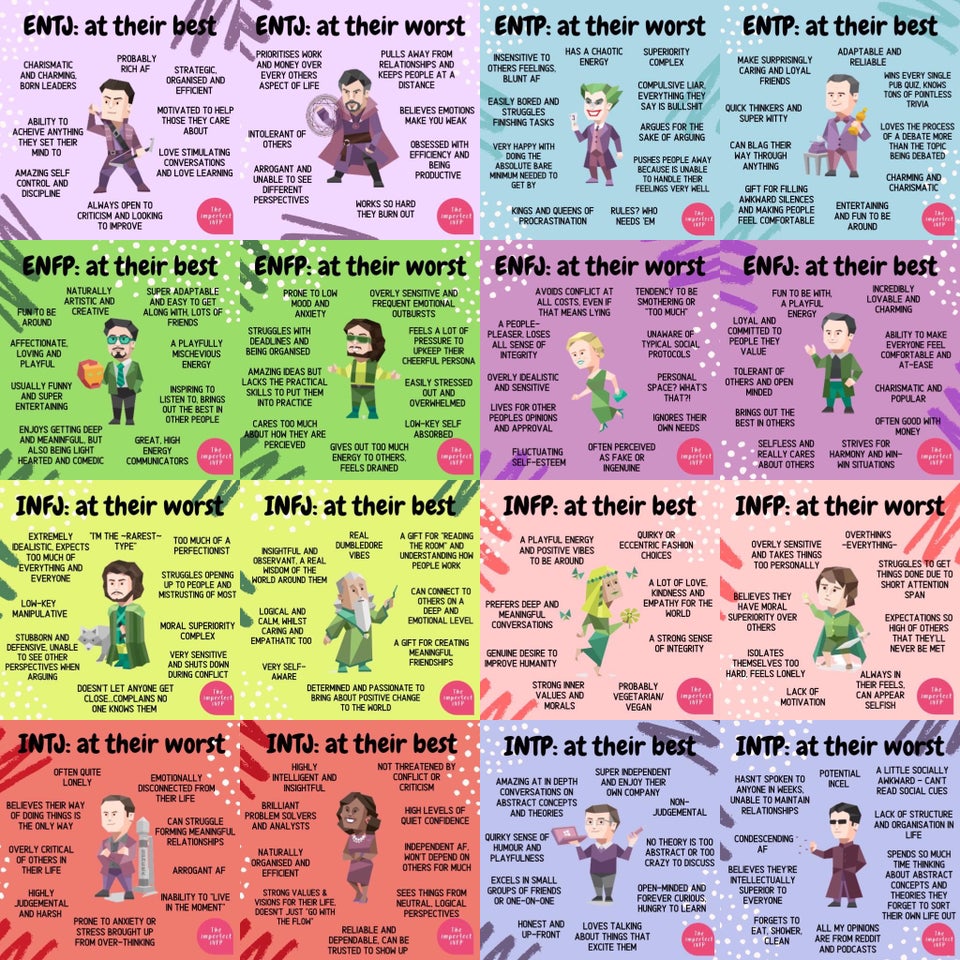 The “best and worst” of every intuitive (zoom in to see your type)